     БОЙОРОҠ                                                               РАСПОРЯЖЕНИЕ                                                                      №10а                       «16» апрель 2021 й.                                                       «16» апреля  2021 г.Об утверждении плана по обеспечению пожарной безопасности в период проведения месячника пожарной безопасности на территории сельского поселения Чапаевский сельсовет муниципального района Кугарчинский район Республики Башкортостан с 16 апреля по 16 мая 2021 г.Провести месячник пожарной безопасности на территории сельского поселения Чапаевский сельсовет муниципального района Кугарчинский район Республики Башкортостан в период с 16 апреля по 16 мая 2021 года.Утвердить комплексный план по обеспечению пожарной безопасности на территории сельского поселения Чапаевский сельсовет муниципального района Кугарчинский район Республики Башкортостан в период проведения месячника пожарной безопасности с 16 апреля по 16 мая 2021 года (приложение №1).Создать рабочую группу по обеспечению пожарной безопасности в период проведения месячника пожарной безопасности на территории сельского поселения Чапаевский сельсовет муниципального района Кугарчинский район Республики Башкортостан (приложение №2).Контроль за исполнением настоящего распоряжения оставляю за собой.Глава сельского поселения                                                     Л.В.НазароваПриложение № 1 к Распоряжениюглавы сельского поселенияЧапаевский сельсовет МР Кугарчинский район РБ№ 10а от 16.04.2021 годаКОМПЛЕКСНЫЙ ПЛАНпо обеспечению пожарной безопасности на территории сельского поселения Чапаевский сельсовет муниципального района Кугарчинский район Республики Башкортостан в период проведения месячника пожарной безопасности с 16 апреля по 16 мая 2021 года Приложение № 2 к Распоряжениюглавы сельского поселенияЧапаевский сельсовет МР Кугарчинский район РБ№ 10а от 16.04.2021 годаРабочая группа по обеспечению пожарной безопасности в период проведения месячника пожарной безопасности на территории сельского поселения Чапаевский сельсовет муниципального района Кугарчинский район Республики Башкортостан БАШ:ОРТОСТАН  РЕСПУБЛИКА№ЫБаш6ортостан Республика3ыны5К9г1рсен районы муниципальрайоныны5 Чапаевауыл советы ауылбил1м13е хакими1те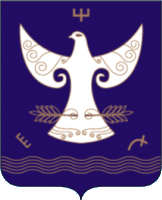 РЕСПУБЛИКА БАШКОРТОСТАНАдминистрация сельского поселенияЧапаевский сельсоветмуниципального районаКугарчинский районРеспублики Башкортостан453333, Подгорное ауылы,Совет урамы, 35Тел. 8 (34789) 2-34-25453333, с.Подгорное,ул.Советская, 35Тел. 8 (34789) 2-34-25№ п/пПроводимые мероприятия Сроки выполнения Ответственный исполнитель 1Организация совместных рейдов представителей СМИ, сотрудников государственной противопожарной службы, органов местного самоуправления, сотрудников органов внутренних дел, внештатных инструкторов пожарной профилактики по проверки противопожарного состояния жилых домов многодетных и неблагополучных семей, лиц, состоящих на профилактическом учете, злоупотребляющих спиртными напитками, лиц относящихся к категории социального риска, многодетным семьям, одиноких и престарелых граждан В период проведения месячника Глава СП, Мелеузовский межрайонный ОНД и ПР ГУ МЧС России по РБ, ГКУ ППС РБ, ПСЧ -84 ПСО ФПС ГПС 1-го разряда ГУ МЧС РФ по РБ2Для населенных пунктов, расположенных в лесных массивах, либо в непосредственной близости от них разрабатывать и выполнять мероприятия, исключающие возможность переброса огня при лесных пожарах на здания и сооружения (устройство защитных противопожарных полос) До 16 мая 2021 г. Глава СП 3На сходах граждан довести до населения ответственность, предусмотренный статьями 6.22 Кодекса Республики Башкортостан об административных правонарушениях (сжигание мусора и растительности на территориях общего пользования) и ст. 6.3. (нарушение правил благоустройства) В период проведения месячника  Глава СП4Во взаимодействии с профильными территориальными подразделениями министерств и ведомств в области лесных отношений организовать создание дополнительных постов, передвижных дозорных в лесах из числа местных жителей и волонтеров с целью пресечения возможных нарушений требований пожарной безопасности и незаконного проникновения в лесные массивы при введенных запретах В период проведения месячника Глава СП, ПСЧ -84 ПСО ФПС ГПС 1-го разряда ГУ МЧС России по РБ, Мелеузовский межрайонный ОНД и ПР ГУ МЧС России по РБ 5Подведение итогов месячника пожарной безопасности До 31 мая 2021 г. Администрация СП № п/пРабочая группа1Глава сельского поселения – Назарова Любовь Вячеславовна2ИО управляющей делами – Кутлугильдина Илюзя Каримовна (по согласованию)3Главный бухгалтер, представитель СПК «к-з им. Чапаева», депутат избирательного участка №7 – Альмухаметова Татьяна Сергеевна (по согласованию)4Участковый уполномоченный полиции по сельскому  поселению отдела МВД России по Кугарчинскому району (по согласованию)5Мастер Мраковской РЭС ПО КЭС (по согласованию)6Слесарь Кугарчинской комплексной службы филиала ПАО «Газпром газораспределение Уфа» в г. Кумертау (по согласованию)7Инспектор Мелеузовского, Кугачинского и Зианчуринского районов по пожарному надзору – Искужин Ильнур Файзуллович (по согласованию)8Староста села Подгорное, депутат избирательного участка №3 – Мельников Григорий Александрович (по согласованию)9Депутат избирательного  округа № 1 – Сахарова Любовь Алексеевна (по согласованию)10Депутат избирательного участка №5 – Худоян Надежда Петровна (по согласованию)11Депутат избирательного участка №6– Афанасенко Василий Владимирович  (по согласованию)12Заведующий ФАП с. Подгорное – Арбузов Игорь Владимирович (по согласованию)13ИО заведующего д/с «Улыбка» с. Подгорное – Феофанова Алевтина Петровна (по согласованию)14ИО заведующей ГБУ Кумертауский ПНИ ОССО граждан пожилого возраста и инвалидов в Кугарчинском р-не - Винникова Елена Петровна (по согласованию) 15Директор СДК с. Подгорное – Обухова Людмила Генадиевна (по согласованию) 16Работник ПСЧ-84 11 пожарно-спасательного отряда  ФПС ГПС Главного управления МЧС России по Республики Башкортостан (по согласованию)17Член добровольной пожарной охраны - Обухов Владимир Васильевич (по согласованию)18 Представитель филиала МБОУ СОШ д. Воскресенское ООШ с. Подгорное – Абдрахимова Айслу Мансуровна (по согласованию) 19Представитель социальных служб, социальный работник с. Подгорное – Васильева Юлия Сулпановна (по согласованию)